附件3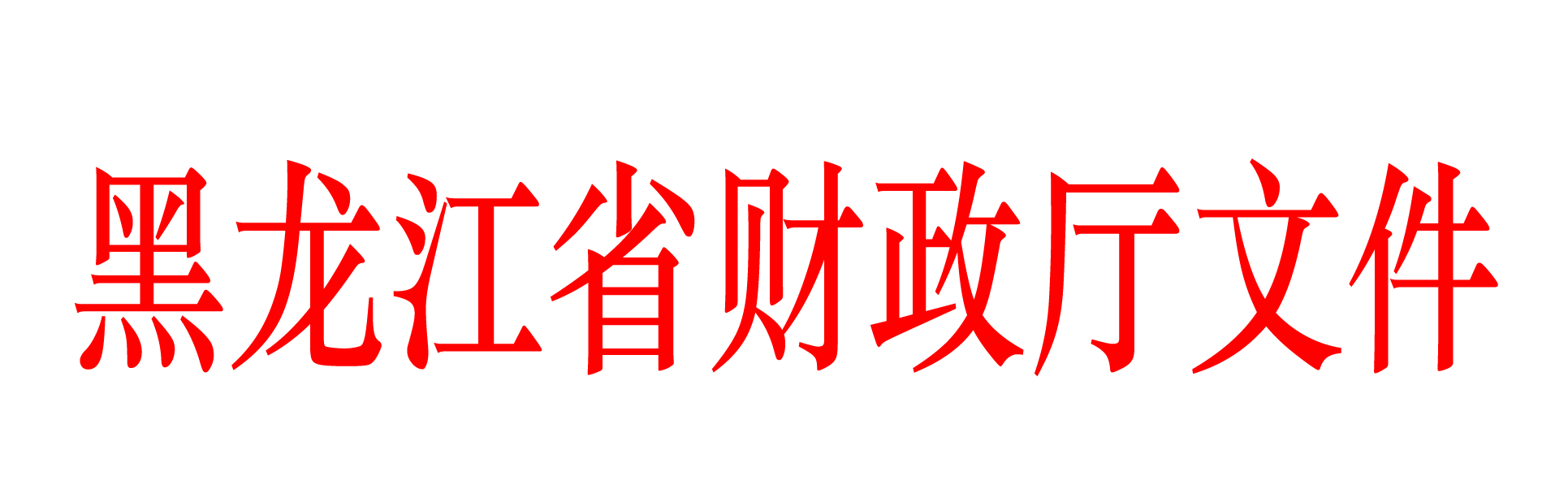 政府采购领域围标串标等突出问题专项整治工作联系人统计表姓名职务工作单位区位号联系电话手机号码